ព្រះរាជាណាចក្រកម្ពុជាជាតិ សាសនា ព្រះមហាក្សត្រ6ពាក្យសុំអាជ្ញាបណ្ណហ្វ្រេកង់ស៍ទូរទស្សន៍6ឈ្មោះអ្នកស្នើសុំ (Name of Applicant) : .................................................. ជាអក្សរឡាតាំង	ភេទប្រុស(Male) ស្រី(Female) សញ្ជាតិ (Nationality) : ........................	ថ្ងៃខែឆ្នាំកំណើត(Date of Birth):​	មុខងារ/តួនាទី(Occupation): 	អត្តសញ្ញាណបណ្ណ ឬលិខិតឆ្លងដែន (ID. Card or Passport No.): 	អាសយដ្ឋាន(Address):	ទូរស័ព្ទ(Phone): ............................. ទូរសារ(Fax): ......................... អ៊ីមែល(Email):	។សូមគោរពជូនឯកឧត្តម ប្រធាននិយ័តករទូរគមនាគមន៍កម្ពុជាកម្មវត្ថុ ៖   សំណើសុំអាជ្ញាបណ្ណហ្វ្រេកង់ស៍សម្រាប់ដំណើរការស្ថានីយទូរទស្សន៍............................ចំនួន..............គ្រឿងយោង ៖ - លក្ខណ:ភិនភាគនៃបរិក្ខារវិទ្យុ(R.04)ចំនួន............................ច្បាប់។ ...........................................................................................................................................................................។  សេចក្តីដូចមានចែងក្នុងកម្មវត្ថុ និងយោងខាងលើ ខ្ញុំមានកិត្តិយសសូមគោរពជម្រាបជូនឯកឧត្តមប្រធានមេត្តា​ជ្រាបថា ដោយមានតម្រូវការចាំបាច់ក្នុងការប្រើប្រាស់ហ្វ្រេកង់ស៍សម្រាប់ដំណើរការស្ថានីយទូរទស្សន៍…………………………………………….... ……………......……………និងដើម្បីឲ្យការប្រើប្រាស់ហ្វ្រេកង់ស៍ទាំងនេះត្រឹមត្រូវតាមច្បាប់ស្តីពីផងនោះ សូមឯកឧត្តមប្រធានមេត្តាអនុញ្ញាតផ្តល់អាជ្ញាបណ្ណ​ហ្វ្រេកង់ស៍​​សម្រាប់​ដំណើរការចំនួន..........គ្រឿង ដែលមាន​លក្ខណៈ​ភិនភាគ​ដូច​មានចែងក្នុងទម្រង់ពាក្យសុំអាជ្ញាបណ្ណ និងឯកសារ​ពាក់ព័ន្ឋភ្ជាប់មកជាមួយ។ អាស្រ័យហេតុដូចបានជម្រាបជូនខាងលើ សូមឯកឧត្តមប្រធានមេត្តាពិនិត្យ និងសម្រេចដោយក្តីអនុគ្រោះ។	សូមឯកឧត្តមប្រធាន មេត្តាទទួលនូវការគោរពដ៏ខ្ពង់ខ្ពស់ អំពីខ្ញុំ៕​​​​​​​​​​​​​​​​​​​​​​​​​​​​​                                                                           ​                                   រាជធានីភ្នំពេញ​ថៃ្ងទី ​      ​​​​​​​​​​​​      ខែ​​​             ឆ្នាំ២០......​​​​​​​​​​​​​​​​​​​​​​​​​                                                                                                 	​​        		ហត្ថលេខាលក្ខណ:ភិនភាគនៃបរិក្ខារទូរទស្សន៍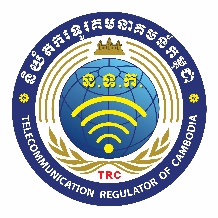 TELEVISION EQUIPMENT CHARACTERISTICS6       ១. អ្នកដាក់ពាក្យសុំ (Applicant)១.‌​១	ឈ្មោះអង្គភាព/ក្រុមហ៊ុន (Name of entity/company):……………………………………………………………………………………………  ……………………………………………………………………………………………………………………………………….…………………………………១.២	អាសយដ្ឋាន (Address): ………………………………………………………………………………………………………………………………………  …………………………………………………………………………………………………………………………………………………………………………១.៣	ទូរស័ព្ទ (Phone) …………………………………………………….……ទូរសារ (Fax)  ………………………………………………………….……… 	អ៊ីម៉ែល(E-mail):  ……………………………………………………………………………………………………………………………………………….១.៤	អ្នកទទួលខុសត្រូវ (Responsible Person)………………………….………….………………………………………………………………………១.៥	អត្តសញ្ញាណបណ្ណ ឬលិខិតឆ្លងដែន (ID. Card or Passport No.)    ….………………………………………………………………..១.៦	តួនាទី (Position)  ……………………………………………………………………………………………………….………………………………………១.៧	ទីតាំងស្ថានីយ (Site of Station)………………………………………………………………………………………………….………………………… 	………………………………………………………………………………………………………………………………………………………………………….រយៈទទឹង (Latitude)………………………………………រយៈបណ្តោយ (Longitude) …………………………………………………………..១.៨	លិខិតអនុញ្ញាតរបស់ក្រសួងព័ត៌មាន លេខ……………………………………..ចុះថ្ងៃទី…………………ខែ………………ឆ្នាំ………………… ២. បរិក្ខារផ្សាយ (Transmitter)២.១	ទូរទស្សន៍ម៉ាក (Brand Name)……………………………………………….…  ម៉ូដែល (Model) ………...………………………………..……២.២	លេខសេរី (Serial No.)……………………………………….. ប្រទេសផលិត (Country of Manufacturer)……………….….……………២.៣	ជួរហ្វ្រេកង់ស៍ (Frequency Range) ពី(From)……………………………………………….…ទៅ(To)…….……………………..………………២.៤	ហ្វ្រេកង់ស៍រូបភាព (Vision Carrier)   ………………………………..… ហ្វ្រេកង់ស៍សំឡេង (Sound Carrier)……………….……………២.៥	ហ្វ្រេកង់ស៍ស្ថេរភាព (Frequency Stability ) Analogue only	 Relaxed	 Normal	 Precision២.៦	បន្ទារហ្វ្រេកង់ស៍ (Bandwidth)……………………………………… អនុភាពផ្សាយ (Transmitting Power)   …….………………………២.៧	ប្រសិទ្ឋភាពអនុភាពផ្សាយ (Effective radiated power) Horizontal ……………………dBW ,  Vertical ……..…………dBW ២.៨	ម៉ូដែលអង់តែន (Antenna Model)………………………………………………………ប្រភេទ (Type) ………..…………………………………២.៩	ប៉ូលកម្មនៃអង់តែន (Antenna Polarization)  ……………………………………… ទិសដៅ (Directivity)…….……………………………២.១០	មេគុណអង់តែន (Antenna Gain) ……………..…..………dBi or ………….………..dBd ,            Cable Loss …………………….dB ២.១១	កម្ពស់អង់តែនអតិបរមា(Maximum effective antenna height)….….…m , Vision/Sound power ratio ………………dB២.១២	ប៉ះប៉ូវ(Offset ) (+/-) 1/12 LF  ………………………..………… ,          Offset (+/-) kHz  ……………………………………………២.១៣	កម្ពស់បង្គោលអង់តែនគិតពីផ្ទៃដី (Height of Antenna tower above ground level)…………………………………………………២.១៤	រយៈកម្ពស់ទីតាំងស្ថានីយគិតពីផ្ទៃសមុទ្រ (Altitude of site above sea level) ……………………………….…………..………………២.១៥	ប្រព័ន្ឋទូរទស្សន៍ (Television System) ………………………………………ប្រព័ន្ឋពណ៌ (Color System)..………………………………..២.១៦	ដំណើរការប្រចាំថ្ងៃ (Daily operation)  ………………………………………………………………………………………….………………………បញ្ជាក់	៖	ការបំភ្លឺ ឬក្លែងបន្លំដោយដាក់ជំនួស ឬកែប្រែសេវា និង/ឬភិនភាគបរិក្ខារផ្សាយ អ្នកដាក់ពាក្យសុំត្រូវទទួលទោសតាមច្បាប់ស្តីពីទូរគមនាគមន៍ និងបទប្បញ្ញត្តិផ្សេងៗទៀតដែលពាក់ព័ន្ធជាធរមាន។                           …………………. ថ្ងៃទី..................ខែ………………..ឆ្នាំ២០……… ……………ថ្ងៃទី…………ខែ…………ឆ្នាំ២០……                                                     ហត្ថលេខាអ្នកដាក់ពាក្យសុំ (Applicant's Signature)                    ភ្នាក់ងារត្រួតពិនិត្យ 